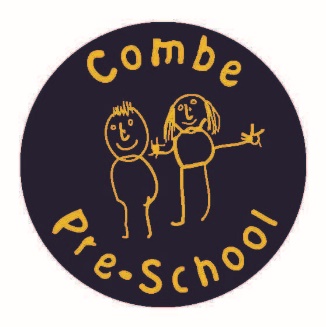 Combe Pre-school Newsletter Summer Term 6 2017Welcome Welcome back to the last term of this academic year, we hope you enjoy it as its going to be very busy!Garage SaleThank you to everyone who helped bake cakes, donated items to sell and helped on the day, it was a huge success as we raised over £800. Well done Sally Purssell for organising the event, she did an amazing job.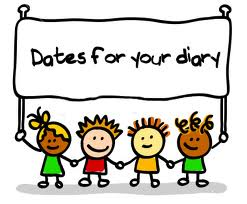 Monday 5th June – Term 6 starts at 9.15am,Tuesday 6th June – Rising Five’s starts,Wednesday 7th June – Pre-school & After-school club Annual General Meeting at 8pm at Pre-school,Wednesday 28th June – Saltbox Music session @ 10.15am,Tuesday 10th July – Sports Day at 10am on the playing field,Sunday 16th July – Pre-school Cream Teas in afternoon,Thursday 20th July – Last day of After-school Club,Friday 21st July – Last day of Pre-school and end of term party ends at 12pm.Sunday 6th August – Combe Community Hub Cream Teas in afternoon.Wednesday 6th September – Autumn Term 1 starts.Combe Community Hub    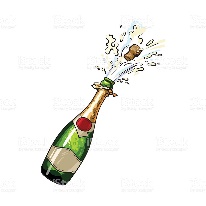 We are pleased to announce that Combe Community Hub are now the proud owners of the Methodist Church as off the 31st May. The Hub committee and volunteers have been working incredibly hard to purchase the building to help save pre-school, after-school club and to save the building for future use for the village.If you would like to find out more about Combe Community Hub or wish to make a donation then please visit their facebook page at https://www.facebook.com/combehub/ and don’t forget to like them.The Committee and Staff would like to say Congratulations and a Huge Thank you to the Hub Committee and Volunteers for all their hard work and support. Pre-school and After-school club would not be running without their help and support. New TopicFor our final term, we will be learning about Animals this term. Here is what we will be learning about each week:Week 1 – Under the Sea Week 2 – Animals that live in cold places Week 3 – In the JungleWeek 4 – In the Desert Week 5 – On Safari Week 6 – Dinosaurs Week 7 – Fun Week – No PlanningSun Cream and Sun HatsNow the warmer weather is here, please remember to bring a named sun hat and a named bottle of sun cream in for your child to wear when they are playing outside, to protect them from the sun.A baby wipe free zonePre-school is changing into a ‘baby wipe free zone’. Recently we have experienced problems with the new sewage pump due to baby wipes being disposed of down the toilet. As a result, we are now banning baby wipes from being used at pre-school and after-school club to help us prevent further problems and their associated costs. From this term, staff will be using cooled warm water and cotton wool at nappy changing times. We also ask that parents do not bring in baby wipes in their child’s bags, so that the children do not get hold of these and throw them down the toilet.Thank you for your help in this matter.Parents EveningThe staff will be holding parents evening closer to the end of term. A letter or email will be sent to you closer to the time.Sport’s DayOur Sport’s Day will be held on Tuesday 11th July at 10am on the playing field, weather permitting. If it’s your child’s normal day to attend pre-school then they can arrive at their normal time. If not, then please arrive just before 10am and meet us on the playing field in suitable sport gear.End of Term PartyOur end of term party will be held on Friday 21st July at 10am at Pre-school. All children are welcome to attend. Please come along at normal time if it’s your child’s normal day, if not, them please join us at just before 10am. A party food donation list will be placed on the kitchen door, so that parents can donate party food for the children. Please note that the children will not be having school dinners on this day. 30 Hours Funding from September 2017Big changes are coming to early years funding in September this year, with the introduction of 30 hours funded entitlement for 3 - 4 year old children in families where both parents are working (or the sole parent in a lone parent family), and each parent earns approx. £115.00 per week (a weekly minimum equivalent to 16 hours at national minimum wage); and less than £100,000 per year. To check in whether you are entitled to this please go to https://www.childcarechoices.gov.uk/We will be letting you know shortly after half term how Combe Preschool is able to offer some or all of these additional funded hours for eligible children (hopefully at the AGM if we can finalise the details by then!) In the meantime, it would be very useful for us as we are planning to know whether you are entitled, and whether you will be interested in using your funded hours. Please could you email us to let us know your thoughts once you have checked your eligibility.Pre-school and After-school Club Annual General MeetingOur annual AGM will be held on Wednesday 7th June at 8pm at pre-school. If you would like to find out more about how we are run and would like to support us in our work, then please come along and join us. All are welcome.Father’s Day RaffleSo our Dad’s don’t feel left out after our Mother’s Day Raffle, we will be celebrating Father’s Day by holding a Father’s Day Gift Bag Raffle (see picture below) at the start of this term. Tickets cost 20p for 1 or £1 for a strip of 5 tickets. All money raised will go to Pre-school and After-school club. Please ask a member of staff for some tickets.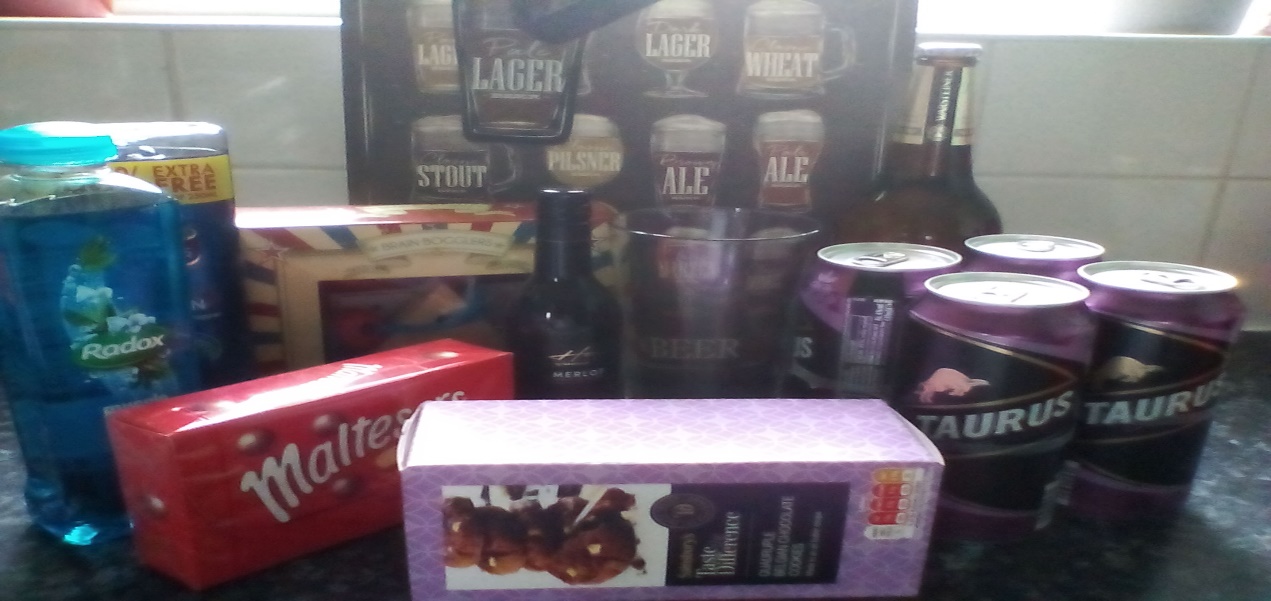 Session Request Forms for Autumn Term 1 2017If your child will still be attending Pre-school in September, then you will shortly receive a session request form. Please fill this in be the requested date and return to the pre-school staff. This will help us to organise our staffing levels in September.Cream TeasJuly 16th is Pre-schools Sunday to run the Cream Teas at the Reading Room. We will be looking for bakers and helpers for that date, so please pop it in your diary now! Maybe some of you can rope in other family and friends to help - this is a big event where we need 200 odd homemade scones and 20 cakes as well as 15 or so helpers on the day!!Combe Community Hub cream teas will be held on Sunday 6th August. If you would like to bake a cake or come along and help on the day, then please let Andrea know. Your support will be gratefully received.Easy FundraisingIf you shop online, you can still help us raise funds for pre-school and after-school club by creating an account and visiting retailers through this site. Companies will donate a percentage of money to our pre-school if you use this site whilst shopping online. You can access the link via our website or by visiting http://www.easyfundraising.org.uk/?v=c. WebsiteEvents, calendar dates, newsletters and our weekly planning sheets can be viewed on our website, as we update this regularly.Face book pageTo keep up-to-date with events and news from our Pre-school and After-school club, then please take a look and like our face book page which can be found at https://www.facebook.com/combepreschoolandafterschool. Don’t forget to like us!Thank You for taking the time to read our newsletterBest WishesAndrea, Vanessa, Sarah, Anne-Marie and Kate.